STAGE 2 RECEPTION AREA MARKETING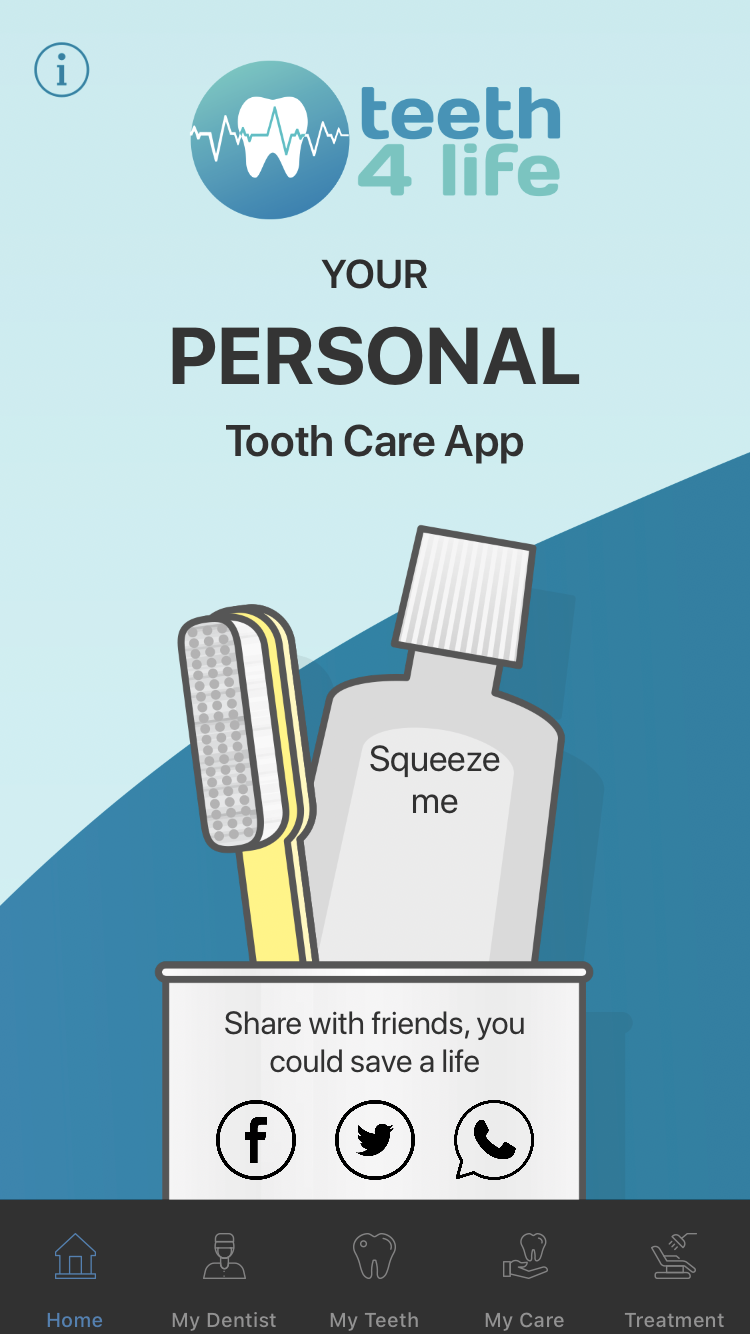 